Publicado en   el 09/08/2013 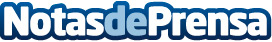 En busca del verdadero valor del clienteDatos de contacto:Nota de prensa publicada en: https://www.notasdeprensa.es/en-busca-del-verdadero-valor-del-cliente Categorias: http://www.notasdeprensa.es